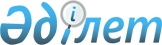 О внесении изменений в решение Сатпаевского городского маслихата от 25 декабря 2015 года № 406 "О городском бюджете на 2016 – 2018 годы"
					
			С истёкшим сроком
			
			
		
					Решение Сатпаевского городского маслихата Карагандинской области от 11 мая 2016 года № 45. Зарегистрировано Департаментом юстиции Карагандинской области 23 мая 2016 года № 3802. Прекращено действие в связи с истечением срока
      В соответствии с Бюджетным кодексом Республики Казахстан от 4 декабря 2008 года, Законом Республики Казахстан "О местном государственном управлении и самоуправлении в Республике Казахстан" от 23 января 2001 года городской маслихат РЕШИЛ:

      1. Внести в решение Сатпаевского городского маслихата от 25 декабря 2015 года № 406 "О городском бюджете на 2016 – 2018 годы" (зарегистрировано в Реестре государственной регистрации нормативных правовых актов за № 3602, опубликовано в № 2 (2191) газеты "Шарайна" от 15 января 2016 года и в информационно-правовой системе "Әділет" 20 января 2016 года) следующие изменения:

      пункт 1 изложить в новой редакции:

      "1. Утвердить городской бюджет на 2016 – 2018 годы согласно приложениям 1, 2 и 3 соответственно, в том числе на 2016 год в следующих объемах:

      1) доходы – 13 471 091 тысяча тенге, в том числе по:

      налоговым поступлениям – 2 421 925 тысяч тенге;

      неналоговым поступлениям – 13 440 тысяч тенге;

      поступлениям от продажи основного капитала – 8 000 тысяч тенге;

      поступлениям трансфертов – 11 027 726 тысячи тенге;

      2) затраты – 13 483 855 тысячи тенге;

      3) чистое бюджетное кредитование – 0 тысяч тенге;

      бюджетные кредиты – 0 тысяч тенге;

      погашение бюджетных кредитов – 0 тысяч тенге;

      4) сальдо по операциям с финансовыми активами – 0 тысяч тенге, в том числе:

      приобретение финансовых активов – 0 тысяч тенге;

      поступления от продажи финансовых активов государства – 0 тысяч тенге;

      5) дефицит (профицит) бюджета – минус 12 764 тысячи тенге;

      6) финансирование дефицита (использование профицита) бюджета – 12 764 тысячи тенге, в том числе:

      поступления займов – 0 тысяч тенге;

      погашение займов – 0 тысяч тенге;

      используемые остатки бюджетных средств – 12 764 тысячи тенге.";

      пункт 2 изложить в новой редакции:

      "2. Установить на 2016 год нормативы распределения доходов в городской бюджет в следующих размерах: 

      1) по индивидуальному подоходному налогу – 54 процента; 

      2) по социальному налогу – 1 процент.";

      пункт 3 изложить в новой редакции:

      "3. Учесть, что в составе доходов и расходов городского бюджета на 2016 год предусмотрены следующие трансферты согласно приложению 4:

      1) целевые текущие трансферты из республиканского бюджета в сумме 1 386 898 тысяча тенге;

      2) целевые трансферты на развитие из республиканского бюджета в сумме 7 616 871 тысяч тенге;

      3) целевые трансферты на развитие из областного бюджета в сумме 906 302 тысячи тенге.";

      приложения 1, 4, 5 к указанному решению изложить в новой редакции согласно приложениям 1, 2, 3 к настоящему решению. 

      2. Настоящее решение вводится в действие с 1 января 2016 года. Городской бюджет на 2016 год Целевые трансферты из республиканского и областного бюджета на 2016 год Перечень бюджетных программ поселка Жезказган на 2016 год
					© 2012. РГП на ПХВ «Институт законодательства и правовой информации Республики Казахстан» Министерства юстиции Республики Казахстан
				
      Председатель сессии

К. Керимкулов

      Секретарь
городского маслихата

Т. Хмилярчук
Приложение 1
к решению 4 сессии
Сатпаевского городского маслихата
от 11 мая 2016 года № 45Приложение 1
к решению 48 сессии
Сатпаевского городского маслихата
от 25 декабря 2015 года № 406
Категория
Категория
Категория
Категория
Сумма (тысяч тенге)
Класс
Класс
Класс
Сумма (тысяч тенге)
Подкласс 
Подкласс 
Сумма (тысяч тенге)
Наименование
Сумма (тысяч тенге)
1
2
3
4
7
I. Доходы
13 471 091
1
Налоговые поступления
2 421 925
01
Подоходный налог
463 285
2
Индивидуальный подоходный налог
463 285
03
Социальный налог
5 274
1
Социальный налог
5 274
04
Налоги на собственность
706 993
1
Hалоги на имущество
573 090
3
Земельный налог
14 000
4
Налог на транспортные средства
119 813
5
Единый земельный налог
90
05
Внутренние налоги на товары, работы и услуги
1 228 373
2
Акцизы
7 330
3
Поступления за использование природных и других ресурсов
1 143 583
4
Сборы за ведение предпринимательской и профессиональной деятельности
73 260
5
Налог на игорный бизнес
4 200
08
Обязательные платежи, взимаемые за совершение юридически значимых действий и (или) выдачу документов уполномоченными на то государственными органами или должностными лицами
18 000
1
Государственная пошлина
18 000
2
Неналоговые поступления
13 440
01
Доходы от государственной собственности
9 800
5
Доходы от аренды имущества, находящегося в государственной собственности
9 800
06
Прочие неналоговые поступления
3 640
1
Прочие неналоговые поступления
3 640
3
Поступления от продажи основного капитала
8 000
03
Продажа земли и нематериальных активов
8 000
1
Продажа земли
7 030
2
Продажа нематериальных активов
970
4
Поступления трансфертов 
11 027 726
02
Трансферты из вышестоящих органов государственного управления
11 027 726
2
Трансферты из областного бюджета
11 027 726
Функциональная группа
Функциональная группа
Функциональная группа
Функциональная группа
Функциональная группа
Сумма (тысяч тенге)
Функциональная подгруппа
Функциональная подгруппа
Функциональная подгруппа
Функциональная подгруппа
Сумма (тысяч тенге)
Администратор бюджетных программ 
Администратор бюджетных программ 
Администратор бюджетных программ 
Сумма (тысяч тенге)
Программа 
Программа 
Сумма (тысяч тенге)
Наименование
Сумма (тысяч тенге)
1
2
3
4
5
6
II. Затраты
13 483 855
01
Государственные услуги общего характера
336 106
1
Представительные, исполнительные и другие органы, выполняющие общие функции государственного управления
185 622
112
Аппарат маслихата района (города областного значения)
22 542
001
Услуги по обеспечению деятельности маслихата района (города областного значения)
22 542
122
Аппарат акима района (города областного значения)
135 677
001
Услуги по обеспечению деятельности акима района (города областного значения)
135 677
123
Аппарат акима района в городе, города районного значения, поселка, села, сельского округа
27 403
001
Услуги по обеспечению деятельности акима района в городе, города районного значения, поселка, села, сельского округа
27 403
2
Финансовая деятельность
5 193
459
Отдел экономики и финансов района (города областного значения)
5 193
003
Проведение оценки имущества в целях налогообложения
2 685
010
Приватизация, управление коммунальным имуществом, постприватизационная деятельность и регулирование споров, связанных с этим 
2 508
01
9
Прочие государственные услуги общего характера
145 291
454
Отдел предпринимательства и сельского хозяйства района (города областного значения)
27 411
001
Услуги по реализации государственной политики на местном уровне в области развития предпринимательства и сельского хозяйства
27 411
459
Отдел экономики и финансов района (города областного значения)
37 773
001
Услуги по реализации государственной политики в области формирования и развития экономической политики, государственного планирования, исполнения бюджета и управления коммунальной собственностью района (города областного значения)
37 773
483
Отдел жилищно-коммунального хозяйства, пассажирского транспорта, автомобильных дорог, строительства и жилищной инспекции района (города областного значения)
80 107
483
001
Услуги по реализации государственной политики на местном уровне в области жилищно-коммунального хозяйства, пассажирского транспорта, автомобильных дорог, строительства и жилищной инспекции 
80 107
02
Оборона
12 385
1
Военные нужды
12 337
122
Аппарат акима района (города областного значения)
12 337
005
Мероприятия в рамках исполнения всеобщей воинской обязанности
12 337
2
Организация работы по чрезвычайным ситуациям
48
122
Аппарат акима района (города областного значения)
48
007
Мероприятия по профилактике и тушению степных пожаров районного (городского) масштаба, а также пожаров в населенных пунктах, в которых не созданы органы государственной противопожарной службы
48
03
Общественный порядок, безопасность, правовая, судебная, уголовно-исполнительная деятельность
13 370
9
Прочие услуги в области общественного порядка и безопасности
13 370
483
Отдел жилищно-коммунального хозяйства, пассажирского транспорта, автомобильных дорог, строительства и жилищной инспекции района (города областного значения)
13 370
048
Обеспечение безопасности дорожного движения в населенных пунктах
13 370
04
Образование
3 211 816
1
Дошкольное воспитание и обучение
760 307
464
Отдел образования района (города областного значения)
760 307
040
Реализация государственного образовательного заказа в дошкольных организациях образования
760 307
2
Начальное, основное среднее и общее среднее образование
2 335 239
464
Отдел образования района (города областного значения)
2 335 239
003
Общеобразовательное обучение
2 124 293
006
Дополнительное образование для детей 
210 946
9
Прочие услуги в области образования
116 270
464
Отдел образования района (города областного значения)
116 270
001
Услуги по реализации государственной политики на местном уровне в области образования
21 471
005
Приобретение и доставка учебников, учебно-методических комплексов для государственных учреждений образования района (города областного значения)
43 997
007
Проведение школьных олимпиад, внешкольных мероприятий и конкурсов районного (городского) масштаба
754
015
Ежемесячные выплаты денежных средств опекунам (попечителям) на содержание ребенка-сироты (детей-сирот), и ребенка (детей), оставшегося без попечения родителей
34 992
067
Капитальные расходы подведомственных государственных учреждений и организаций
14 945
068
Обеспечение повышения компьютерной грамотности населения
111
06
Социальная помощь и социальное обеспечение
298 155
1
Социальное обеспечение
15 719
451
Отдел занятости и социальных программ района (города областного значения)
13 952
005
Государственная адресная социальная помощь
2 875
016
Государственные пособия на детей до 18 лет
6 927
025
Внедрение обусловленной денежной помощи по проекту Өрлеу
4 150
464
Отдел образования района (города областного значения)
1 767
030
Содержание ребенка (детей), переданного патронатным воспитателям
1 767
2
Социальная помощь
248 064
451
Отдел занятости и социальных программ района (города областного значения)
238 606
002
Программа занятости
47 873
004
Оказание социальной помощи на приобретение топлива специалистам здравоохранения, образования, социального обеспечения, культуры, спорта и ветеринарии в сельской местности в соответствии с законодательством Республики Казахстан
96
006
Оказание жилищной помощи
1 789
007
Социальная помощь отдельным категориям нуждающихся граждан по решениям местных представительных органов
55 314
010
Материальное обеспечение детей-инвалидов, воспитывающихся и обучающихся на дому
1 697
014
Оказание социальной помощи нуждающимся гражданам на дому
64 587
017
Обеспечение нуждающихся инвалидов обязательными гигиеническими средствами и предоставление услуг специалистами жестового языка, индивидуальными помощниками в соответствии с индивидуальной программой реабилитации инвалида
67 250
464
Отдел образования района (города областного значения)
9 458
008
Социальная поддержка обучающихся и воспитанников организаций образования очной формы обучения в виде льготного проезда на общественном транспорте (кроме такси) по решению местных представительных органов
9 458
9
Прочие услуги в области социальной помощи и социального обеспечения
34 372
451
Отдел занятости и социальных программ района (города областного значения)
34 372
001
Услуги по реализации государственной политики на местном уровне в области обеспечения занятости и реализации социальных программ для населения
34 090
011
Оплата услуг по зачислению, выплате и доставке пособий и других социальных выплат
282
07
Жилищно-коммунальное хозяйство
7 405 057
1
Жилищное хозяйство
6 917 805
464
Отдел образования района (города областного значения)
9 808
026
Ремонт объектов в рамках развития городов и сельских населенных пунктов по Дорожной карте занятости 2020
9 808
478
Отдел внутренней политики, культуры и развития языков района (города областного значения)
1 286
024
Ремонт объектов в рамках развития городов и сельских населенных пунктов по Дорожной карте занятости 2020
1 286
483
Отдел жилищно-коммунального хозяйства, пассажирского транспорта, автомобильных дорог, строительства и жилищной инспекции района (города областного значения)
6 906 711
041
Проведение энергетического аудита многоквартирных жилых домов 
941
050
Изъятие, в том числе путем выкупа земельных участков для государственных надобностей и связанное с этим отчуждение недвижимого имущества
23 791
055
Проектирование и (или) строительство, реконструкция жилья коммунального жилищного фонда
39 824
063
Строительство жилых домов для переселения жителей из зон обрушения
6 842 155
2
Коммунальное хозяйство
291 421
123
Аппарат акима района в городе, города районного значения, поселка, села, сельского округа
1 568
014
Организация водоснабжения населенных пунктов
1 568
483
Отдел жилищно-коммунального хозяйства, пассажирского транспорта, автомобильных дорог, строительства и жилищной инспекции района (города областного значения)
289 853
013
Функционирование системы водоснабжения и водоотведения
154 415
014
Организация эксплуатации тепловых сетей, находящихся в коммунальной собственности районов (городов областного значения)
135 438
3
Благоустройство населенных пунктов
195 831
123
Аппарат акима района в городе, города районного значения, поселка, села, сельского округа
6 379
008
Освещение улиц населенных пунктов
3 484
009
Обеспечение санитарии населенных пунктов
1 118
011
Благоустройство и озеленение населенных пунктов
1 777
483
Отдел жилищно-коммунального хозяйства, пассажирского транспорта, автомобильных дорог, строительства и жилищной инспекции района (города областного значения)
189 452
020
Освещение улиц в населенных пунктах
28 660
021
Обеспечение санитарии населенных пунктов
36 125
022
Содержание мест захоронений и захоронение безродных
3 500
023
Благоустройство и озеленение населенных пунктов
121 167
08
Культура, спорт, туризм и информационное пространство
341 388
1
Деятельность в области культуры
128 803
478
Отдел внутренней политики, культуры и развития языков района (города областного значения)
128 803
009
Поддержка культурно-досуговой работы
128 803
2
Спорт
34 958
465
Отдел физической культуры и спорта района (города областного значения)
34 958
001
Услуги по реализации государственной политики на местном уровне в сфере физической культуры и спорта
10 833
006
Проведение спортивных соревнований на районном (города областного значения) уровне
11 543
007
Подготовка и участие членов сборных команд района (города областного значения) по различным видам спорта на областных спортивных соревнованиях
12 582
3
Информационное пространство
94 916
478
Отдел внутренней политики, культуры и развития языков района (города областного значения)
94 916
005
Услуги по проведению государственной информационной политики
40 900
007
Функционирование районных (городских) библиотек
51 525
008
Развитие государственного языка и других языков народа Казахстана
2 491
9
Прочие услуги по организации культуры, спорта, туризма и информационного пространства
82 711
478
Отдел внутренней политики, культуры и развития языков района (города областного значения)
82 711
001
Услуги по реализации государственной политики на местном уровне в области информации, укрепления государственности и формирования социального оптимизма граждан, развития языков и культуры
65 890
004
Реализация мероприятий в сфере молодежной политики
16 821
10
Сельское, водное, лесное, рыбное хозяйство, особо охраняемые природные территории, охрана окружающей среды и животного мира, земельные отношения
60 223
1
Сельское хозяйство
33 957
473
Отдел ветеринарии района (города областного значения)
33 957
001
Услуги по реализации государственной политики на местном уровне в сфере ветеринарии
21 125
005
Обеспечение функционирования скотомогильников (биотермических ям)
2 837
007
Организация отлова и уничтожения бродячих собак и кошек
6 720
008
Возмещение владельцам стоимости изымаемых и уничтожаемых больных животных, продуктов и сырья животного происхождения
174
009
Проведение ветеринарных мероприятий по энзоотическим болезням животных
1 100
010
Проведение мероприятий по идентификации сельскохозяйственных животных 
2 001
6
Земельные отношения
17 358
463
Отдел земельных отношений района (города областного значения)
17 358
001
Услуги по реализации государственной политики в области регулирования земельных отношений на территории района (города областного значения)
17 058
06
004
Организация работ по зонированию земель
300
9
Прочие услуги в области сельского, водного, лесного, рыбного хозяйства, охраны окружающей среды и земельных отношений
8 908
473
Отдел ветеринарии района (города областного значения)
8 908
011
Проведение противоэпизоотических мероприятий
8 908
11
Промышленность, архитектурная, градостроительная и строительная деятельность
17 369
2
Архитектурная, градостроительная и строительная деятельность
17 369
468
Отдел архитектуры и градостроительства района (города областного значения)
17 369
2
468
001
Услуги по реализации государственной политики в области архитектуры и градостроительства на местном уровне 
17 369
12
Транспорт и коммуникации
88 763
1
Автомобильный транспорт
88 763
483
Отдел жилищно-коммунального хозяйства, пассажирского транспорта, автомобильных дорог, строительства и жилищной инспекции района (города областного значения)
88 763
026
Обеспечение функционирования автомобильных дорог
79 763
027
Развитие транспортной инфраструктуры
9 000
13
Прочие
1 693 718
3
Поддержка предпринимательской деятельности и защита конкуренции
2 200
454
Отдел предпринимательства и сельского хозяйства района (города областного значения)
2 200
454
006
Поддержка предпринимательской деятельности
2 200
9
Прочие
1 691 518
459
Отдел экономики и финансов района (города областного значения)
10 500
008
Разработка или корректировка, а также проведение необходимых экспертиз технико-экономических обоснований местных бюджетных инвестиционных проектов и конкурсных документаций проектов государственно-частного партнерства, концессионных проектов, консультативное сопровождение проектов государственно-частного партнерства и концессионных проектов
500
012
Резерв местного исполнительного органа района (города областного значения) 
10 000
483
Отдел жилищно-коммунального хозяйства, пассажирского транспорта, автомобильных дорог, строительства и жилищной инспекции района (города областного значения)
1 681 018
044
Реализация бюджетных инвестиционных проектов в моногородах
1 681 018
14
Обслуживание долга
3
15
1
Обслуживание долга
3
15
459
Отдел экономики и финансов района (города областного значения)
3
021
Обслуживание долга местных исполнительных органов по выплате вознаграждений и иных платежей по займам из областного бюджета
3
15
Трансферты
5 502
15
1
Трансферты
5 502
459
Отдел экономики и финансов района (города областного значения)
5 502
006
Возврат неиспользованных (недоиспользованных) целевых трансфертов
426
051
Трансферты органам местного самоуправления
5 076
III. Чистое бюджетное кредитование
0
Бюджетные кредиты
0
Категория
Категория
Категория
Категория
Сумма (тысяч тенге)
Класс
Класс
Класс
Сумма (тысяч тенге)
Подкласс
Подкласс
Сумма (тысяч тенге)
Наименование
Сумма (тысяч тенге)
1
2
3
4
5
Погашение бюджетных кредитов
0
Функциональная группа
Функциональная группа
Функциональная группа
Функциональная группа
Функциональная группа
Сумма (тысяч тенге)
Функциональная подгруппа 
Функциональная подгруппа 
Функциональная подгруппа 
Функциональная подгруппа 
Сумма (тысяч тенге)
Администратор бюджетных программ
Администратор бюджетных программ
Администратор бюджетных программ
Сумма (тысяч тенге)
Программа
Программа
Сумма (тысяч тенге)
Наименование
Сумма (тысяч тенге)
1
2
3
4
5
6
IV. Сальдо по операциям с финансовыми активами
0
Приобретение финансовых активов 
0
Категория 
Категория 
Категория 
Категория 
Сумма (тысяч тенге)
Класс
Класс
Класс
Сумма (тысяч тенге)
Подкласс
Подкласс
Сумма (тысяч тенге)
Наименование
Сумма (тысяч тенге)
1
2
3
4
5
Поступление от продажи финансовых активов государства
0
Функциональная группа 
Функциональная группа 
Функциональная группа 
Функциональная группа 
Функциональная группа 
Сумма (тысяч тенге)
Функциональная подгруппа 
Функциональная подгруппа 
Функциональная подгруппа 
Функциональная подгруппа 
Сумма (тысяч тенге)
Администратор бюджетных программ 
Администратор бюджетных программ 
Администратор бюджетных программ 
Сумма (тысяч тенге)
Программа
Программа
Сумма (тысяч тенге)
Наименование
Сумма (тысяч тенге)
1
2
3
4
5
6
V. Дефицит (профицит) бюджета 
-12 764
VI. Финансирование дефицита (использование профицита) бюджета 
12 764
Категория
Категория
Категория
Категория
Сумма (тысяч тенге)
Класс 
Класс 
Класс 
Сумма (тысяч тенге)
Подкласс
Подкласс
Сумма (тысяч тенге)
Наименование
Сумма (тысяч тенге)
1
2
3
4
5
7
Поступления займов
0
01
Внутренние государственные займы
0
2
Договоры займа
0
Категория 
Категория 
Категория 
Категория 
Сумма (тысяч тенге)
Класс 
Класс 
Класс 
Сумма (тысяч тенге)
Подкласс
Подкласс
Сумма (тысяч тенге)
Наименование
Сумма (тысяч тенге)
1
2
3
4
5
8
Используемые остатки бюджетных средств
12 764
01
Остатки бюджетных средств
12 764
1
Свободные остатки бюджетных средств
12 764Приложение 2
к решению 4 сессии
Сатпаевского городского маслихата
от 11 мая 2016 года № 45Приложение 4
к решению 48 сессии
Сатпаевского городского маслихата
от 25 декабря 2015 года № 406
Наименование
Сумма (тысяч тенге)
1
2
Всего 
9 910 071
целевые текущие трансферты
1 386 898
на реализацию государственного образовательного заказа в дошкольных организациях образования
542 745
на реализацию Плана мероприятий по обеспечению прав и улучшению качества жизни инвалидов в Республике Казахстан на 2012–2018 годы
9 775
на внедрение обусловленной денежной помощи по проекту Өрлеу
4 150
на возмещение владельцам стоимости изымаемых и уничтожаемых больных животных, продуктов и сырья животного происхождения
174
на оплату труда гражданским служащим по новой модели системы оплаты труда, а также выплату им ежемесячной надбавки за особые условия труда к должностным окладам
675 506
на повышение уровня оплаты труда административных государственных служащих
47 806
на проведение профилактической дезинсекции и дератизации (за исключением дезинсекции и дератизации на территории природных очагов инфекционных и паразитарных заболеваний, а также в очагах инфекционных и паразитарных заболеваний)
60
на проведение энергетического аудита многоквартирных жилых домов
941
на содержание подразделений местных исполнительных органов агропромышленного комплекса
5 755
на содержание штатной численности отделов регистрации актов гражданского состояния
1 859
на обеспечение компенсации потерь местных бюджетов и экономической стабильности регионов
75 307
на оформление документов на земельные участки и изготовление технических паспортов
14 673
на создание электронных геоинформационных карт населенных пунктов области
1 557
на развитие городов и сельских населенных пунктов в рамках Дорожной карты занятости 2020
6 590
на развитие:
8 523 173
за счет республиканского бюджета
7 616 871
на строительство жилых домов для переселения жителей из зон обрушения
6 232 467
на реализацию бюджетных инвестиционных проектов в моногородах
1 384 404
за счет областного бюджета
906 302
на строительство жилых домов для переселения жителей из зон обрушения
609 688
на реализацию бюджетных инвестиционных проектов в моногородах
296 614Приложение 3
к решению 4 сессии
Сатпаевского городского маслихата
от 11 мая 2016 года № 45Приложение 5
к решению 48 сессии
Сатпаевского городского маслихата
от 25 декабря 2015 года № 406
Функциональная группа
Функциональная группа
Функциональная группа
Функциональная группа
Функциональная группа
Сумма (тысяч тенге)
Функциональная подгруппа
Функциональная подгруппа
Функциональная подгруппа
Функциональная подгруппа
Сумма (тысяч тенге)
Администратор бюджетных программ
Администратор бюджетных программ
Администратор бюджетных программ
Сумма (тысяч тенге)
Программа 
Программа 
Сумма (тысяч тенге)
Наименование
Сумма (тысяч тенге)
1
2
3
4
5
6
Затраты
35 350
01
Государственные услуги общего характера
27 403
1
Представительные, исполнительные и другие органы, выполняющие общие функции государственного управления
27 403
123
Аппарат акима района в городе, города районного значения, поселка, села, сельского округа
27 403
001
Услуги по обеспечению деятельности акима района в городе, города районного значения, поселка, села, сельского округа
27 403
07
Жилищно-коммунальное хозяйство
7 947
2
Коммунальное хозяйство
1 568
123
Аппарат акима района в городе, города районного значения, поселка, села, сельского округа
1 568
014
Организация водоснабжения населенных пунктов
1 568
3
Благоустройство населенных пунктов
6 379
123
Аппарат акима района в городе, города районного значения, поселка, села, сельского округа
6 379
008
Освещение улиц населенных пунктов
3 484
009
Обеспечение санитарии населенных пунктов
1 118
011
Благоустройство и озеленение населенных пунктов
1 777